Załącznik nr 1.....................................................nazwa i adres wykonawcyPowiatowy Zespół Kształcenia Specjalnego w Wejherowieul. Sobieskiego 27984-200 WejherowoFORMULARZ OFERTOWYJa (My)                                                                                      ……………………………………..…….……………............................................                                                                Imię i nazwisko osoby uprawnionej do reprezentowania wykonawcydziałając w imieniu i na rzecz:Nazwa wykonawcy …………........................................................................................................Adres wykonawcy.....................................................................................................................Telefon…………….………. faks……..……………… adres e- mail…………………………..1.  Oferujemy zrealizowanie zamówienia publicznego, którego przedmiotem jest „Przebudowa z montażem dźwigu osobowego w budynku Internatu  Powiatowego Zespołu Kształcenia Specjalnego w Wejherowie ”, zgodnie z wymogami określonymi w specyfikacji warunków zamówienia i na warunkach określonych w projekcie umowy za:Cenę ryczałtową brutto................................................... złCena brutto słownie: ........…………….…………………….……..………………………..…złOświadczamy, że jesteśmy związani ofertą przez okres 30 dni od upływu terminu do jej złożenia, tj. do dnia 26.05.2023 r.Oświadczamy, że przedmiot zamówienia zostanie wykonany w ciągu 4 miesięcy od dnia zawarcia umowy.Oświadczamy, że akceptujemy warunki płatności określone przez zamawiającego w specyfikacji warunków zamówienia i projekcie umowy.Oświadczamy, że zapoznaliśmy się ze specyfikacją warunków zamówienia, akceptujemy jej warunki i nie zgłaszamy do niej żadnych zastrzeżeń.Udzielamy  gwarancję i rękojmię na okres 36 miesięcy na  przedmiot zamówienia,  licząc od daty odbioru końcowego .Oświadczamy, że zapoznaliśmy się z projektem umowy, akceptujemy go i nie wnosimy do niego żadnych zastrzeżeń.Wadium w wysokości ……………. zostało wniesione w formie …..……………………………Zamówienie zrealizujemy sami/przy udziale podwykonawców w zakresie*):...............................…………………………………………………………………………………………………….……………………………………………………………………………………………………. (części zamówienia, które zostaną powierzone podwykonawcom oraz nazwy (firmy) tych podwykonawców jeżeli są już znani)10. Powołujemy się/nie powołujemy się*) na zasoby ……………………………………………………..………………………………….……….(nazwa podmiotu)w	celu	wykazania	spełnienia	warunków	udziału	w	postępowaniu	w	zakresie……………………………………………………………………………………………..............................................(zakres powierzonego zamówienia)i oświadczamy, że będzie on wykonywał zamówienie we wskazanym powyżej zakresie oraz odpowiada solidarnie za wykonanie przedmiotu zamówienia w tym zakresie.Jako Wykonawcy wspólnie ubiegający się o udzielenie zamówienia publicznego w formie spółki cywilnej/konsorcjum*, oświadczamy, że dla potrzeb niniejszego zamówienia ustanawiamy pełnomocnika:…………………………………………………………………………………………………………………………………….do reprezentacji w postępowaniu o udzielenie zamówienia / do reprezentacji w postępowaniu o udzielenie zamówienia i zawarcia umowy w sprawie niniejszego zamówienia*.(wypełniają i dokonują wyboru jedynie wykonawcy wspólnie ubiegający się o udzielenie zamówienia, np. prowadzący działalność w formie spółki cywilnej lub konsorcjum)Oświadczam, że wypełniłem obowiązki informacyjne przewidziane w art. 13 lub art. 14 RODO1 wobec osób fizycznych, od których dane osobowe bezpośrednio lub pośrednio pozyskałem w celu ubiegania się o udzielenie zamówienia publicznego w niniejszym postępowaniu2.Informujemy, że jesteśmy (należy postawić znak „x” we właściwym okienku):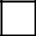 mikroprzedsiębiorstwem (przedsiębiorstwo, które zatrudnia mniej niż 10 osób i którego roczny obrót lub roczna suma bilansowa nie przekracza 2 000 000 euro);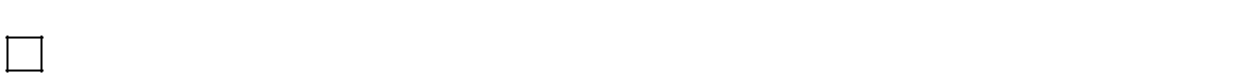 małym przedsiębiorstwem (przedsiębiorstwo, które zatrudnia mniej niż 50 osób i którego roczny obrót lub roczna suma bilansowa nie przekracza 10 000 000 euro);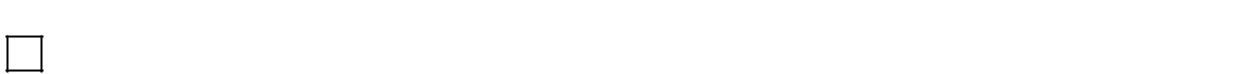 żadne z powyższych.Informacje te wymagane są wyłącznie do celów statystycznych.Wszelką korespondencję w sprawie niniejszego postępowania kierować należy na poniższy adres Wykonawcy: ....................................................................................................................*) niepotrzebne skreślićZałączniki do oferty:……………………………………….……………..miejscowość………………..data……………………………..………………… podpis wykonawcy lub osoby uprawnionej do reprezentowania wykonawcyrozporządzenie Parlamentu Europejskiego i Rady (UE) 2016/679 z dnia 27 kwietnia 2016 r. w sprawie ochrony osób fizycznych w związku z przetwarzaniem danych osobowych i w sprawie swobodnego przepływu takich danych oraz uchylenia dyrektywy 95/46/WE (ogólne rozporządzenie o ochronie danych) (Dz. Urz. UE L 119 z 04.05.2016, str. 1).w przypadku gdy wykonawca nie przekazuje danych osobowych innych niż bezpośrednio jego dotyczących lub zachodzi wyłączenie stosowania obowiązku informacyjnego, stosownie do art. 13 ust. 4 lub art. 14 ust. 5 RODO treści oświadczenia wykonawca nie składa (usunięcie treści oświadczenia przez jego wykreślenie).Załącznik nr 2Oświadczam, że nie podlegam wykluczeniu z postępowania na podstawie art. 108 ust. 1 ustawy Prawo zamówień publicznych.Oświadczam, że nie podlegam wykluczeniu z postępowania na podstawie art. 109 ust. 1 pkt. 4, 5, 7 ustawy Prawo zamówień publicznych.……………..miejscowość………………..data……………………………..………………… podpis wykonawcy lub osoby uprawnionej do reprezentowania wykonawcyOświadczam, że zachodzą w stosunku do mnie podstawy wykluczenia z postępowania na podstawieart. ................................... ustawy Prawo zamówień  publicznych.  Jednocześnie  oświadczam,  że wzwiązku z ww. okolicznością, zgodnie art. 110 cytowanej ustawy, podjąłem następujące środki naprawcze:*……………………………...…………………..………………………………………………………………….……………………...………………………..………………………………..……………..miejscowość………………..data……………………………..………………… podpis wykonawcy lub osoby uprawnionej do reprezentowania wykonawcy*) wypełnić, jeżeli dotyczyZgodnie z art. 274 ust. 4 ustawy Pzp wskazujemy dostępność poniższych oświadczeń lub dokumentów, w formie elektronicznej pod określonymi adresami internetowymi ogólnodostępnych i bezpłatnych baz danych:OŚWIADCZENIE DOTYCZĄCE PODANYCH INFORMACJI:Oświadczam, że wszystkie  informacje  podane  w powyższych  oświadczeniach  są aktualne i zgodne z prawdą oraz zostały przedstawione z pełną świadomością konsekwencji wprowadzenia zamawiającego w błąd przy przedstawianiu informacji.……………..miejscowość………………..data……………………………..………………… podpis wykonawcy lub osoby uprawnionej do reprezentowania wykonawcy                                                                                                                                                                Załącznik nr 3Oświadczam,  że  spełniam	warunki  udziału  w  postępowaniu  określone  przez	ZamawiającegoSpecyfikacji warunków zamówienia.……………..miejscowość………………..data……………………………..………………… podpis wykonawcy lub osoby uprawnionej do reprezentowania wykonawcyOŚWIADCZENIE DOTYCZĄCE PODANYCH INFORMACJIOświadczam, że wszystkie informacje podane w powyższych oświadczeniach są aktualne i zgodne z prawdą oraz zostały przedstawione z pełną świadomością konsekwencji wprowadzenia zamawiającego w błąd przy przedstawianiu informacji.……………..miejscowość………………..data……………………………..………………… podpis wykonawcy lub osoby uprawnionej do reprezentowania wykonawcyZałącznik nr 9W imieniu: …………………………………………………………………………………………(pełna nazwa/firma, adres podmiotu na zasobach którego polega Wykonawca)zobowiązuję się do oddania swoich zasobów …………………………………….……………….……………………………………………………………………………………….……………..(określenie zasobu - wiedza i doświadczenie , potencjał kadrowy, potencjał ekonomiczno-finansowy)do dyspozycji Wykonawcy: ……………………………………………………….……………………………………………………………………………………………………….……………..(nazwa Wykonawcy)przy wykonywaniu zamówienia pod nazwą: ……………………………………………………...……………………………………………………………………………………………………..Równocześnie oświadczam, że:udostępniam Wykonawcy ww. zasoby, w następującym zakresie: …………………….…......………………………………………………………………………………………….…..sposób wykorzystania udostępnionych przeze mnie zasobów będzie następujący: ……........…………………………………………………………………………………………........zakres i okres mojego udziału przy wykonywaniu zamówienia będzie następujący: …...........………………………………………………………………………………………….......będę realizował ww. roboty budowlane, których dotyczą udostępniane zasoby odnoszące się      do warunków, na których polega Wykonawca ………………………….…………………….....…………………………………………………………………..……………………… ……ponoszę solidarną odpowiedzialność za wykonanie przedmiotu zamówienia w niniejszym zakresie.……………..miejscowość………………..data……………………………..…………………podpis podmiotu/ osoby upoważnionejdo reprezentacji podmiotuZałącznik nr 11Oświadczam, że jako podmiot udostępniający Wykonawcy zasoby nie podlegam wykluczeniu z postępowania na podstawie art. 108 ust. 1 ustawy Prawo zamówień publicznych.Oświadczam, że nie podlegam wykluczeniu z postępowania na podstawie art. 109 ust. 1 pkt. 4, 5, 7 ustawy Prawo zamówień publicznych.……………..miejscowość………………..data……………………………..………………… podpis osoby uprawnionej do reprezentowaniaOświadczam, że zachodzą w stosunku do mnie podstawy wykluczenia z postępowania na podstawieart. ................................... ustawy  Prawo zamówień  publicznych.  Jednocześnie  oświadczam, że wzwiązku z  ww. okolicznością,  zgodnie art.  110  cytowanej ustawy,  podjąłem  następujące   środki naprawcze: ……………………………...…………………..………………………………………………………………….……………………...………………………..………………………………..……………..miejscowość………………..data……………………………..………………… podpis osoby uprawnionej do reprezentowaniaOświadczam, że spełniam warunki udziału w  postępowaniu określone w  specyfikacji  warunków zamówienia w zakresie w jakim wykonawca powołuje się na te zasoby.……………..miejscowość………………..data……………………………..………………… podpis osoby uprawnionej do reprezentowaniaOŚWIADCZENIE DOTYCZĄCE PODANYCH INFORMACJI:Oświadczam, że wszystkie informacje podane w powyższych oświadczeniach są aktualne i zgodne z prawdą oraz zostały przedstawione z pełną świadomością konsekwencji wprowadzenia zamawiającego w błąd przy przedstawianiu informacji.……………..miejscowość………………..data……………………………..…………………    podpis osoby uprawnionej do reprezentowaniaZałącznik nr 7................................................                   Nazwa i adres  wykonawcyWYKAZ WYKONANYCH ROBÓT BUDOWLANYCHWYKONANYCH W OKRESIE OSTATNICH 5 LATDo wykazu należy dołączyć dowody określające czy te roboty budowlane zostały wykonane należycie, przy czym dowodami, o których mowa, są referencje bądź inne dokumenty sporządzone przez podmiot, na rzecz którego roboty budowlane były wykonywane, a jeżeli wykonawca z przyczyn niezależnych od niego nie jest w stanie uzyskać tych dokumentów - inne odpowiednie dokumenty.……………..miejscowość………………..data……………………………..………………… podpis wykonawcy lub osoby uprawnionej do reprezentowania wykonawcyZałącznik nr 8  Nazwa i adres wykonawcyWYKAZ OSÓBSKIEROWANYCH DO REALIZACJI ZAMÓWIENIAOświadczam, że osoby, które zostały wymienione w powyższym wykazie osób, posiadają podane uprawnienia zawodowe.                                          …………………..            ………………….         ………………………………………… ………                                              miejscowość                              data                     podpis wykonawcy lub osoby uprawnionej                                                                                                                                              do reprezentowania wykonawcy                  średnim   przedsiębiorstwem   (przedsiębiorstwo,   któreśrednim   przedsiębiorstwem   (przedsiębiorstwo,   któreśrednim   przedsiębiorstwem   (przedsiębiorstwo,   któreniesą   mikroprzedsiębiorstwami   anisą   mikroprzedsiębiorstwami   anisą   mikroprzedsiębiorstwami   animałymi    przedsiębiorstwami    iktórezatrudniamniejniż250    osób    iktóregoroczny  obrót  nie  przekracza  50000  000euro  lubrocznasumabilansowa  nieprzekracza43 000 000 euro);                   nazwa i adres Wykonawcy              OŚWIADCZENIE WYKONAWCYO BRAKU PODSTAW DO WYKLUCZENIA 
Z UDZIAŁU W POSTĘPOWANIUL.P.Nazwa oświadczenia lub dokumentuAdres strony internetowej ogólnodostępnej i bezpłatnej bazy danych1.Odpis z właściwego rejestru lub z centralnej ewidencji i informacji o działalności gospodarczej, tj.:      nazwa i adres WykonawcyOŚWIADCZENIE WYKONAWCYO SPEŁNIENIU WARUNKÓW UDZIAŁU W POSTĘPOWANIUnazwa i adres WykonawcyZOBOWIĄZANIE PODMIOTUDO ODDANIA DO DYSPOZYCJI WYKONAWCY NIEZBĘDNYCH ZASOBÓW NA POTRZEBY REALIZACJI ZAMÓWIENIANazwa podmiotu składającego oświadczenie  OŚWIADCZENIA PODMIOTU ODDAJĄCEGO 
DO DYSPOZYCJI WYKONAWCY ZASOBY NA POTRZEBY REALIZACJI ZAMÓWIENIAPrzedmiot i rodzaj wykonanej robotyWartośćDataNazwa odbiorcy iLp.budowlanej z podaniem zakresuwykonanej robotywykonaniamiejsce wykonaniawymaganego w pkt. 8.2.4brutto1                         2           3      5             6……...……..zł……...……..złLpImię i nazwiskoPosiadane uprawnienia Zakres wykonywanych czynności przy realizacji zamówienia Informacja o podstawie do dysponowania daną osobąLpImię i nazwiskoPosiadane uprawnienia Zakres wykonywanych czynności przy realizacji zamówienia Informacja o podstawie do dysponowania daną osobą1.Uprawnienia …………… w specjalności …………..Kierownik budowySamodzielnie na podstawie:……………………………. *(należy wskazać rodzaj umowynp. umowa o podwykonawstwo,umowa cywilno-prawna itp.)/osoba zostanie udostępnionaprzez inny podmiot*(*) niepotrzebne skreślić2.Kierownik robótSamodzielnie na podstawie:……………………………. *(należy wskazać rodzaj umowynp. umowa o podwykonawstwo,umowa cywilno-prawna itp.)/osoba zostanie udostępnionaprzez inny podmiot*(*) niepotrzebne skreślić